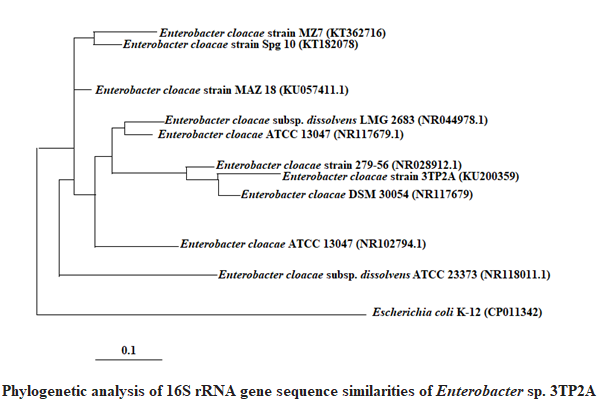 Supplementary 1. Phylogenetic analysis of 16S rRNA gene sequence similarities of Enterobacter sp. 3TP2A based on the BLAST result using the neighbor-joining method. Scale bar represents 0.1 substitutions per nucleotide position. The organisms and GeneBank accession numbers of analyzed sequences are given in parenthesis.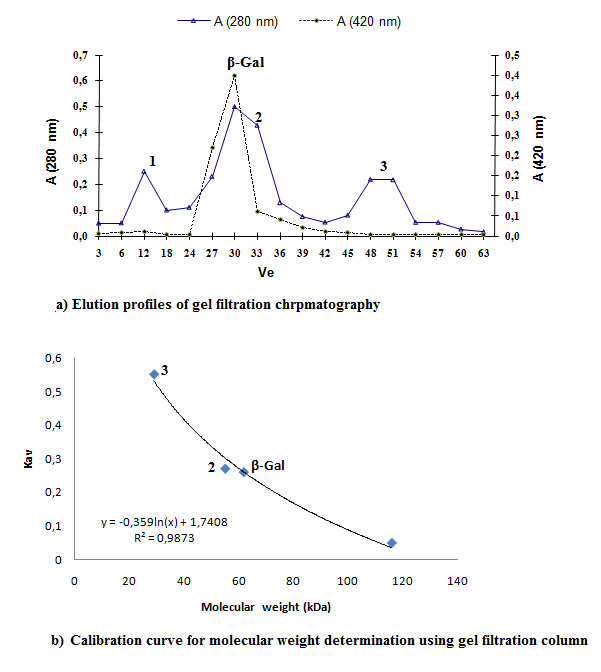 Supplementary 2. Molecular weight estimation by gel filtration chromatography a) Elution profiles of gel filtration chromatography, b) Calibration curve for molecular weight determination using gel filtration chromatography.  Standard proteins; (1) β-galactosidase (MW: 116 kDa), (2) α-amylase (MW: 55 kDa), (3) carbonic anhydrase (MW: 29 kDa), (β-Gal) Purified β-galactosidase from Enterobacter sp. 3TP2A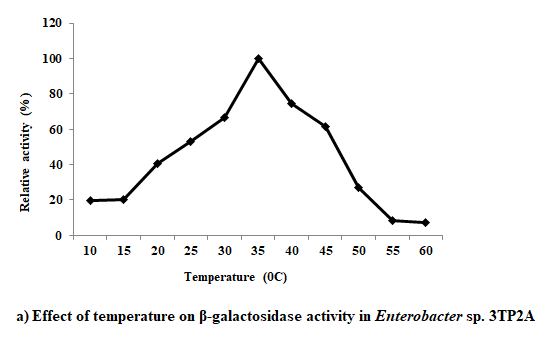 Supplementary 3a. Effect of temperature on β-galactosidase activity in Enterobacter sp. 3TP2A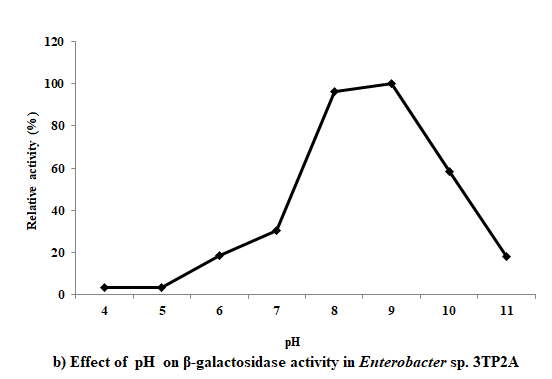 Supplementary 3b. Effect of pH on β-galactosidase activity in Enterobacter sp. 3TP2A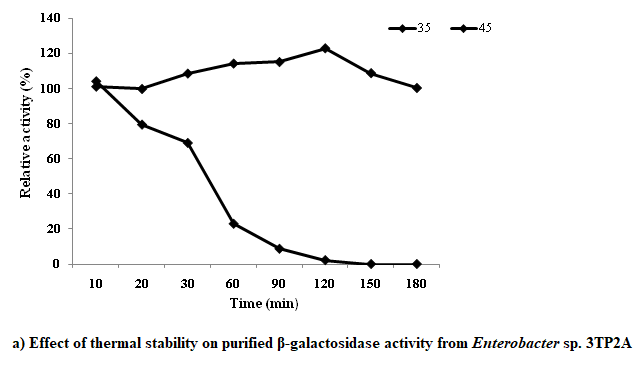 Supplementary 4a. Effect of thermal stability on purified β-galactosidase activity from Enterobacter sp. 3TP2A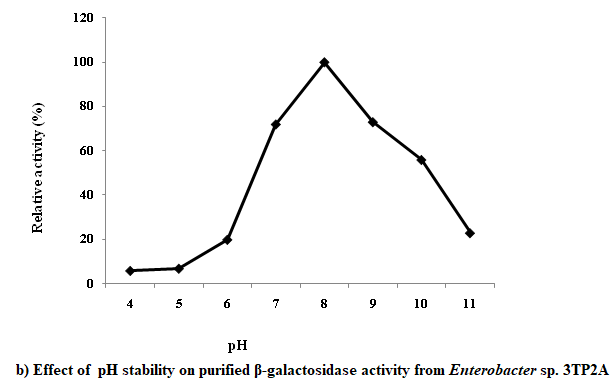 Supplementary 4b. Effect of pH stability on purified β-galactosidase activity from Enterobacter sp. 3TP2ASupplementary 5. Effect of metal ions on the activity of purified β-galactosidase from E. cloacaeND: Not determinedSupplementary 6. Effect of inhibitors on the activity of purified β-galactosidase Supplementary 7. Linewever-Burk plot of the enzyme using various oNPG concentrations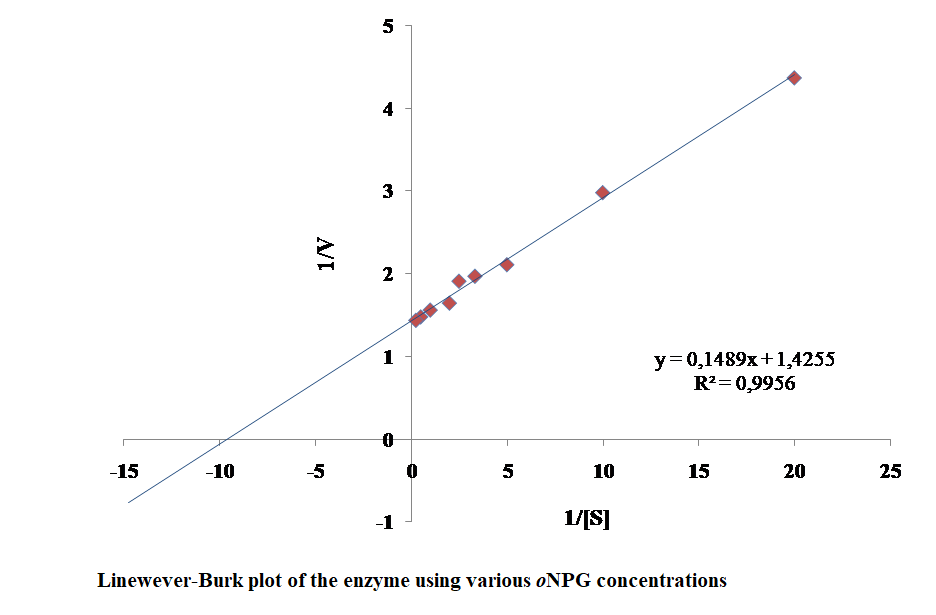 Chemicals Percent activity retained (%)Percent activity retained (%)Percent activity retained (%)Percent activity retained (%)Percent activity retained (%)Chemicals 1 mM2mM5 mM10 mM20 mMCa2+94±2.395±1.5100±1.5105±1.084±2.1Cu2+4.1±0.10000Mg2+117±1.5125±2.3120±0.3120±1.5147±2.3Zn2+68±1.873±0.192±2.9103±2.7NDEDTA32±0.929±0.427±2.425±0.324±0.8Chemicals       Percent activity retained (%)       Percent activity retained (%)       Percent activity retained (%)       Percent activity retained (%) Chemicals 1mM 2mM 4mM 8mM N-ethylmaleimide 0      0      0      0 DTT 100±1.5 102±2.1  97±0.3 108±1.9 β-Mercaptoethanol 102±1.2 99±1.4    ND 114±1.5 Iodoacetamide99±3.02 87±4.3   94±1.4  93±1.7 0.2 mM 0.4 mM 1 mM 2 mM PCMB 13.7±0.4 13.9±0.5 13.08±0.8 13.3±0.2 